PAKA DLA ZWIERZAKA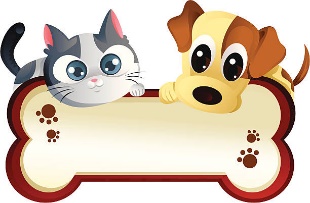 Zapraszamy do wzięcia udziału w naszej akcji !POMAGAMY ZWIERZAKOMze schroniska w Częstochowie.Czas trwania zbiórki23.10- 08.12.2023r.Nadchodzi zima , zwierzaki potrzebują:- Karmy dla psów i kotów- żwirek dla kotów- zabawki dla psów i kotów-legowiska-przysmaki